  Приложение 3            
 к Правилам проведения электронного 
 аукциона по продаже имущества   
 (активов) должника (банкрота)     Форма Борышкердің мүлкін (активтерін) бағалау бойынша қызметті сатып алу                 жөніндегі конкурсты өткізу туралы ақпараттық хабарлама«SILICIUM KAZAKHSTAN»(«СИЛИЦИУМ  КАЗАХСТАН» ЖШС, ЖСН 060340005279, мекен-жайы: Қарағанды қаласы, Октябрь ауданы, Доскейский аул округі, банкроттықты басқарушысы борышкер «SILICIUM KAZAKNSTAN» ЖШС мүлкін (активтерін) бағалау бойынша қызметті сатып алу жөніндегі конкурсты жариялайды. Борышкер мүлкі (активтері) құрамына:    - кондиционер    - кондиционер    - кондиционер   - кондиционер GREE-41,     - кресло для руководителя (К),     - машина протирочно- резательная МПР350М,      - сварочный выпрямитель ВДМ-6303С,     - весы электронные Меркурий 313,      - весы электронные Меркурий 313,      - вибратор глубинный 380V-3,      - вибратор глубинный 42V3-2,      - перфоратор SRD-1000,      - перфоратор SRD-600,      - устройство для отчистки воздуха (Германия),       - холодильник Бирюса,       - компрессор 2 V-400kV-3,       - компрессор В2800В/100,       - калорифер СФО-25М,       - калорифер СФО-25М, №0000006230,        - сварная емкость         Конкурсқа қатысу үшін өтінімдер осы хабарламаны жариялаған күннен бастап он жұмыс күні ішінде, Қарағанды қ-сы, Бұқар-Жырау көш., 76 үй, 89 пәтер мекенжайы бойынша қабылданады, түскі үзіліс сағат 13.00 бастап сағат 14.30 дейін, тел.: +7 701 3619534.Конкурсты  ұйымдастыру бойынша шағымдар «Қарағанды облысы бойынша мемлекеттік кірістер Департаменті» ММ, сағат 13.00 бастап 14.30 ға дейін түскі үзіліс, келесі мекен жай бойынша қабылданады: Қарағанды қ., Чкалов к., 3 үй, 212 каб., тел.: 42-04-19, : dnurligenova@taxkrg.mgd.kz>.Банкротный басқарушы«SILICIUM KAZAKNSTAN»	ЖШС	 Л. Дюсембекова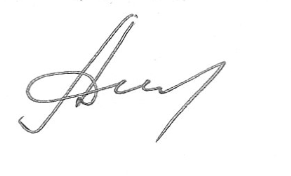 